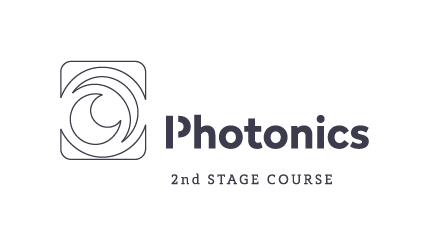 Proposal of Master’s diploma thesis(diploma semester – summer 2021/2022)Basic information about the Master’s diploma thesisPodstawowe informacje na temat pracy dyplomowej magisterskiej Basic information about the Master’s diploma thesisPodstawowe informacje na temat pracy dyplomowej magisterskiej Title in English Tytuł w jęz. angielskimThesis titleTitle in Polish Tytuł w jęz. polskimTytuł pracyThesis supervisorPromotor
Academic title/degree, name and surname of the WUT employee with at least a doctoral degree Tytuł naukowy, imię i nazwisko pracownika PW ze stopniem naukowym co najmniej doktoraE-mail adress, phone numberAdres e-mail, nr telefonuSecond supervisor
Drugi promotorAcademic title/degree, name and surnameTytuł naukowy, imię i nazwisko Justification for the appointment of the second supervisorUzasadnienie powołania drugiego promotoraThe role of the second supervisorRola drugiego promotoraThesis description Opis pracy (po angielsku)Thesis description Opis pracy (po angielsku)Thesis descriptionThesis descriptionThe scope of tasks to be performed by the graduate studentZakres zadań do wykonania przez dyplomanta (po angielsku)The scope of tasks to be performed by the graduate studentZakres zadań do wykonania przez dyplomanta (po angielsku)BibliographyBibliografiaBibliographyBibliografiaIs there any publication related to the thesis planned?Czy przewidywana jest publikacja związana z pracą dyplomową?Is the topic reserved for a specific student?Czy temat jest zarezerwowany dla konkretnego studenta?Was the topic submitted in the previous calls? Czy temat był zgłaszany w poprzednich naborach?
If so, please provide the year of the previous submission Jeśli tak, proszę podać rok poprzedniego zgłoszeniaYEAR (rok): 